Дидактическая игра(для детей 1 младшей группы)Цель: поддержание интереса к русским народным потешкам.Ход: воспитатель читает детям загадки о герое потешки. Дети, отгадывая загадку, выбирают соответствующую картинку с изображением героя потешки и рассказывают потешку.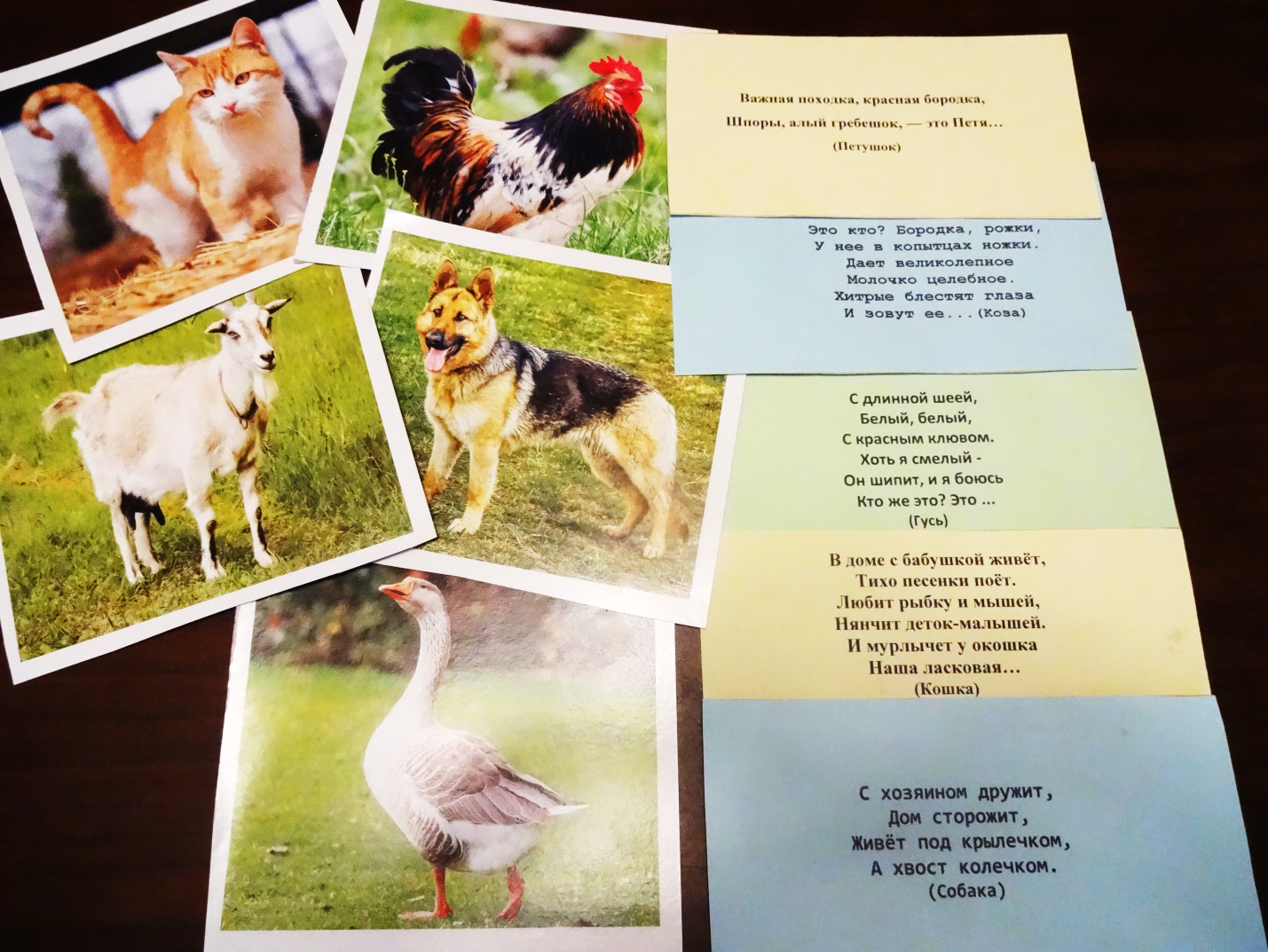 